Планируемые результаты, достигаемые при изучении предмета «Технология» в 8 классеВ соответствии с требованиями Федерального государственного образовательного стандарта основного общего образования планируемые результаты освоения содержания предмета «Технология» отражают: • осознание роли техники и технологий для прогрессивного развития общества; формирование целостного представления о техносфере, сущности технологической культуры и культуры труда; уяснение социальных и экологических последствий развития технологий промышленного и сельскохозяйственного производства, энергетики и транспорта; • овладение методами учебно-исследовательской и проектной деятельности, решения творческих задач, моделирования, конструирования и эстетического оформления изделий, обеспечения сохранности продуктов труда; • овладение средствами и формами графического отображения объектов или процессов, правилами выполнения графической документации; • формирование умений устанавливать взаимосвязь знаний по разным учебным предметам для решения прикладных учебных задач; • развитие умений применять технологии представления, преобразования и использования информации, оценивать возможности и области применения средств и инструментов ИКТ в современном производстве или сфере обслуживания; • формирование представлений о мире профессий, связанных с изучаемыми технологиями, их востребованности на рынке труда. При формировании перечня планируемых результатов освоения предмета «Технология» учтены требования Федерального государственного образовательного стандарта основного общего образования к личностным, метапредметным и предметным результатам и требования индивидуализации обучения. Как уже было сказано, содержание учебного курса «Технология» строится по годам обучения концентрически. В основе такого построения лежит принцип усложнения и тематического расширения 11 базовых компонентов, поэтому результаты обучения не разделены по классам. Содержание деятельности учащихся в каждом классе, с 5-го по 9-й, по программе в соответствии с новой методологией включает в себя 11 общих для всех классов модулей: Модуль 1. Методы и средства творческой и проектной деятельности. Модуль 2. Производство. Модуль 3. Технология. Модуль 4. Техника. Модуль 5. Технологии получения, обработки, преобразования и использования материалов. Модуль 6. Технологии обработки пищевых продуктов. Модуль 7. Технологии получения, преобразования и использования энергии. Модуль 8. Технологии получения, обработки и использования информации.  Модуль 9. Технологии растениеводства. Модуль 10. Технологии животноводства. Модуль 11. Социальные технологии. Содержание модулей предусматривает изучение и усвоение информации по следующим сквозным тематическим линиям: • получение, обработка, хранение и использование технической и технологической информации; • элементы черчения, графики и дизайна; • элементы прикладной экономики, предпринимательства; • влияние технологических процессов на окружающую среду и здоровье человека; • технологическая культура производства; • культура и эстетика труда; • история, перспективы и социальные последствия развития технологии; • виды профессионального труда и профессии.Личностные, метапредметные и предметные результаты освоения учебного предмета в 8 классеСодержание предмета «Технология» 8 класс (34 часа)Календарно-тематическое планирование ФГОС ООО для 8 классаУчебник Технология. Индустриальные технологии. 8-9 классы. В.М.Казакевич для общеобразовательных учреждений – М.: Просвещение, 2018. - 192 с.)Название модуляПредметные результатыПредметные результатыМетапредметныерезультатыЛичностныерезультатыНазвание модуляУченик научитсяУченик получитвозможность научитьсяМетапредметныерезультатыЛичностныерезультатыМОДУЛЬ 1. Методы и средства творческой и проектной деятельности— Разрабатывать дизайн продукта труда;— осуществлять технологический процесс в соответствии с разработанной программой проекта; — подбирать оборудование и материалы; — осуществлять технологический процесс; — контролировать ход и результаты работы; — оформлять проектные материалы; — осуществлять презентацию проекта с использованием компьютера— Применять методы творческого поиска технических или технологических решений; — корректировать технологию и программу выполнения проекта с учётом изменяющихся условий для проектной деятельности; — применять технологический подход для осуществления любой деятельности; — овладеть элементами предпринимательской деятельности— Умение планировать процесс созидательной и познавательной деятельности— Технико-технологическое и экономическое мышление и их использование при организации своей деятельностиМОДУЛЬ 2. Производство— Ориентироваться в сущностном проявлении основных категорий производства: продукт труда, предмет труда, средства производства, средства труда, процесс производства, технологический процесс производства;— сравнивать и характеризовать различные измерительные приборы, применяемые в процессе контроля качества продуктов труда— Оценивать качество современных продуктов труда разных производств— Умение выбирать и использовать источники информации для подкрепления познавательной и созидательной деятельности— Желание учиться и трудиться на производстве для удовлетворения текущих и перспективных потребностейМОДУЛЬ 3. Технология— Классифицировать виды технологий разных производств;— классифицировать виды информационных технологий— Оценивать возможность и целесообразность применения современных технологий для бытовой деятельности своей семьи — Объединять предметы и явления в группы по определённым признакам, сравнивать, классифицировать и обобщать факты и явления— Познавательные интересы в области разновидностей технологийНазвание разделаКраткое содержаниеКол-вочасов1. Методы и средства творческой и проектной деятельностиБлок 1. Современные материальные, информационные и гуманитарные технологии и перспективы их развития.Дизайн в процессе проектирования продукта труда. Методы дизайнерской деятельности. Метод мозгового штурма при создании инноваций. Экономическая оценка проекта. Разработка бизнес-плана.Блок 2. Формирование технологической культуры и проектно-технологического мышления обучающихся. Деловая игра «Мозговой штурм». Разработка изделия на основе морфологического анализа. Разработка изделия на основе метода морфологической матрицы. Блок 3. Построение образовательных траекторий и планов в области профессионального самоопределения.Ознакомление с различными профессиями, с предприятиями региона, занимающимися дизайнерской деятельностью.42. ПроизводствоБлок 1. Современные материальные, информационные и гуманитарные технологии и перспективы их развития.Продукт труда. Стандарты производства продуктов труда. Эталоны контроля качества продуктов труда. Измерительные приборы и контроль стандартизированных характеристик продуктов труда. Блок 2. Формирование технологической культуры и проектно-технологического мышления обучающихся. Сбор дополнительной информации в Интернете и справочной литературе о характеристиках выбранных продуктов труда.Блок 3. Построение образовательных траекторий и планов в области профессионального самоопределения.Ознакомление с различными профессиями, с предприятиями региона, работающими на основе современных производственных технологий. 23. ТехнологияБлок 1. Современные материальные, информационные и гуманитарные технологии и перспективы их развития.Классификация технологий. Технологии материального производства. Технологии сельскохозяйственного производства и земледелия. Классификация информационных технологий.Блок 2. Формирование технологической культуры и проектно-технологического мышления обучающихся. Сбор дополнительной информации в Интернете и справочной литературе о конкретных видах отраслевых технологий.Блок 3. Построение образовательных траекторий и планов в области профессионального самоопределения.Ознакомление с различными профессиями, с предприятиями региона, работающими на основе современных производственных технологий. 2№Тема урокаКол-во часовКалендарные срокиКалендарные срокиОсновные виды учебнойдеятельности учащихся№Тема урокаКол-во часовПланируемыеФактическиеОсновные виды учебнойдеятельности учащихся1. Методы и средства творческой и проектной деятельности (5 ч)1. Методы и средства творческой и проектной деятельности (5 ч)1. Методы и средства творческой и проектной деятельности (5 ч)1. Методы и средства творческой и проектной деятельности (5 ч)1. Методы и средства творческой и проектной деятельности (5 ч)1. Методы и средства творческой и проектной деятельности (5 ч)1Дизайн в процессе проектирования продукта труда107.09Знакомиться с возможностями дизайна продукта труда. Осваивать методы творчества в проектной деятельности. Участвовать в деловой игре «Мозговой штурм». Разрабатывать конструкции изделия на основе морфологического анализа2Метод мозгового штурма при создании инноваций114.09Знакомиться с возможностями дизайна продукта труда. Осваивать методы творчества в проектной деятельности. Участвовать в деловой игре «Мозговой штурм». Разрабатывать конструкции изделия на основе морфологического анализа3Методы дизайнерской деятельности121.094Экономическая оценка проекта128.09Получать представление о подготовке и проведении экономической оценки проекта и его презентации: сбор информации по стоимостным показателям составляющих проекта; расчёт себестоимости проекта. Собирать информацию о примерах бизнес-планов. Составлять бизнес-план для своего проекта5Разработка бизнес-плана105.10Получать представление о подготовке и проведении экономической оценки проекта и его презентации: сбор информации по стоимостным показателям составляющих проекта; расчёт себестоимости проекта. Собирать информацию о примерах бизнес-планов. Составлять бизнес-план для своего проекта2. Производство (5 ч)2. Производство (5 ч)2. Производство (5 ч)2. Производство (5 ч)2. Производство (5 ч)2. Производство (5 ч)6,7Стандарты производства продуктов труда. Продукт труда.212.1019.10Получать представление о продуктах труда и необходимости использования стандартов для их производства8Измерительные приборы и контроль стандартизированных характеристик продуктов труда126.10Собирать дополнительную информацию о современных измерительных приборах, их отличиях от ранее существовавших моделей9Эталоны контроля качества продуктов труда109.1110Повторение материала.Тестирование по теме «Производство»116.113. Технология (5 ч)3. Технология (5 ч)3. Технология (5 ч)3. Технология (5 ч)3. Технология (5 ч)3. Технология (5 ч)11Классификация технологий123.11Получать более полное представление о различных видах технологий разных производств12Технологии материального производства130.1113Технологии сельскохозяйственного производства и земледелия107.1214Новые технологии современного производства114.12Получить информацию о перспективных технологиях XXI века: объёмное моделирование, нанотехнологии, их особенности и области применения15Кабинет и мастерская121.124.Техника (9 ч.)4.Техника (9 ч.)4.Техника (9 ч.)4.Техника (9 ч.)4.Техника (9 ч.)4.Техника (9 ч.)16Органы управления технологическими машинами128.12Роботы и их роль в современном производстве. Основные элементы роботов.17Системы управления118.0118Автоматическое управление устройствами и машинами125.0119Основные элементы автоматики 101.0220Автоматизация производства108.0221Конструирование и моделирование техники115.02Перспективы робототехники.22Роботы и перспектива робототехники122.0223Сборка из деталей конструктора роботизированных устройств101.0324Практическая работа по теме «Техника»115.035.Технологии обработки информации. Технологии записи и хранения информации (4 ч.)5.Технологии обработки информации. Технологии записи и хранения информации (4 ч.)5.Технологии обработки информации. Технологии записи и хранения информации (4 ч.)5.Технологии обработки информации. Технологии записи и хранения информации (4 ч.)5.Технологии обработки информации. Технологии записи и хранения информации (4 ч.)5.Технологии обработки информации. Технологии записи и хранения информации (4 ч.)25Материальные формы представления информации для хранения122.0326Средство записи информации129.0327Современные технологии записи и хранения информации105.0428Кабинет и мастерская. Выводы112.046. «Общая технология» (2 ч.)6. «Общая технология» (2 ч.)6. «Общая технология» (2 ч.)6. «Общая технология» (2 ч.)6. «Общая технология» (2 ч.)6. «Общая технология» (2 ч.)29Современные и перспективные технологии119.04Перспективные технологии 20 в. Нанотехнологии, их особенности и области применения.30Объемное 3Д - моделирование126.04Электроника (фононика).Квантовые компьютеры7.Технологии получения, обработки, преобразования и использования материалов (4 ч.) 7.Технологии получения, обработки, преобразования и использования материалов (4 ч.) 7.Технологии получения, обработки, преобразования и использования материалов (4 ч.) 7.Технологии получения, обработки, преобразования и использования материалов (4 ч.) 7.Технологии получения, обработки, преобразования и использования материалов (4 ч.) 7.Технологии получения, обработки, преобразования и использования материалов (4 ч.) 31Технологии машинной обработки конструкционных материалов103.0532Современные технологии обработки 119.0533Проектирование изделий117.0534Защита проекта124.05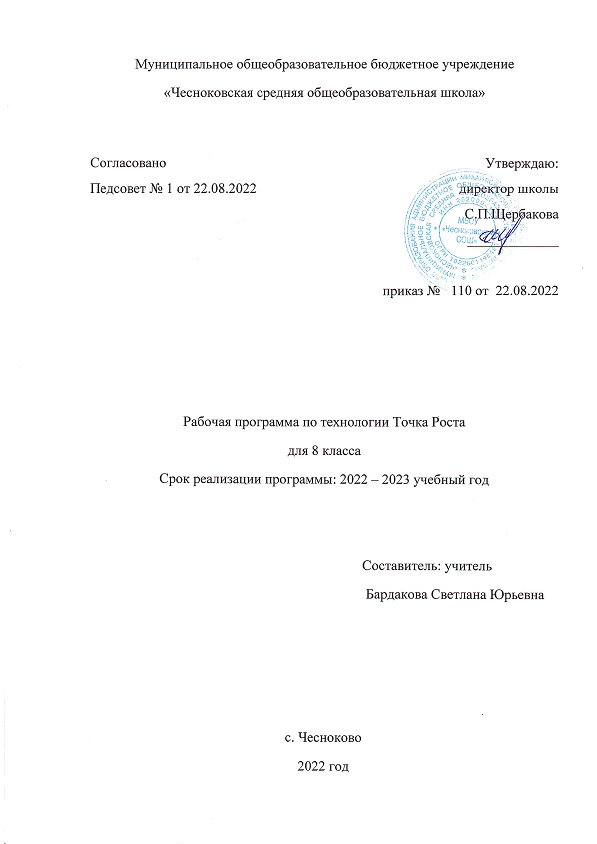 